 - Week of : August 24, 2020Grade Level: KindergartenPYP Unit and Central Idea: Who We Are- Roles and responsibilities help us make connections.PYP Unit and Central Idea: Who We Are- Roles and responsibilities help us make connections.Prioritized Standards Addressed This Week:Math MGSEK.G.1  Describe objects in the environment using names of shapes, and describe the relative positions of these objects using terms such as above, below, beside, in front of, behind, and next to. MGSEK.G. 4  Analyze and compare two- and three-dimensional shapes, in different sizes and orientations, using informal language to describe their similarities, differences, parts (e.g., number of sides and vertices/“corners”) and other attributes (e.g., having sides of equal length).Prioritized Standards Addressed This Week:Math MGSEK.G.1  Describe objects in the environment using names of shapes, and describe the relative positions of these objects using terms such as above, below, beside, in front of, behind, and next to. MGSEK.G. 4  Analyze and compare two- and three-dimensional shapes, in different sizes and orientations, using informal language to describe their similarities, differences, parts (e.g., number of sides and vertices/“corners”) and other attributes (e.g., having sides of equal length).Reading/ ELA ELAGSEKRL10: ELAGSEKRF3: Know and apply grade-level phonics and word analysis skills in decoding words. ELAGSEKRL1: With prompting and support, ask and answer questions about key details in a textReading/ ELA ELAGSEKRL10: ELAGSEKRF3: Know and apply grade-level phonics and word analysis skills in decoding words. ELAGSEKRL1: With prompting and support, ask and answer questions about key details in a textScience/ Social Studies  SSKCG1 The student will demonstrate an understanding of good citizenship.  SSKE1 Describe the work that people do such as: police officer, fire fighter, soldier, mail carrier, farmer, doctor, teacher, etc.Science/ Social Studies  SSKCG1 The student will demonstrate an understanding of good citizenship.  SSKE1 Describe the work that people do such as: police officer, fire fighter, soldier, mail carrier, farmer, doctor, teacher, etc. Asterisk & Highlighted items will be graded                   Lessons Highlighted in blue will be Synchronous Lessons (Live in Teams)                                                          Synchronous – Live                                                                                                                                                                                        Asynchronous – Not live           Asterisk & Highlighted items will be graded                   Lessons Highlighted in blue will be Synchronous Lessons (Live in Teams)                                                          Synchronous – Live                                                                                                                                                                                        Asynchronous – Not live          MONDAYTUESDAYWEDNESDAYTHURSDAYFRIDAYStudent Login/Morning Meeting (SEL)8:15 a.m.Focus Lessons:Live Class- Share ScreenHeards Ferry Live SEL- EmotionsHow Are You? Video and DiscussFocus LessonsLive Class- Share Screen Heards Ferry LiveSEL-Emotions How Are You? ActivityFocus LessonsLive Class- Share ScreenHeards Ferry LiveMorning MeetingFocus LessonsLive Class- Share Screen Heards Ferry LiveMorning MeetingFocus LessonsLive Class- Share Screen Heards Ferry LiveMorning MeetingMath 8:30 a.m.Live Class- Share ScreenLearning about 2D Shapes VideoLive Read Aloud of “Shaping Up”Live Class- Share ScreenLearning about Positional Words VideoLive Read Aloud of “Go Pete Go”Live Class- Share ScreenLearning about 2D Shapes VideoLive Read Aloud of “From Circles to Cubes”Live Class- Share ScreenLearning about 2D Shapes Sides and Corners VideosActivity- Comparing shapes around usLive Class- Share ScreenLearning about 2D Shapes VideoLive Read Aloud of “Shaping Up”Math 8:30 a.m.Student Independent PracticeIn Seesaw, find the activity below. Watch the instructional video and complete the assignment.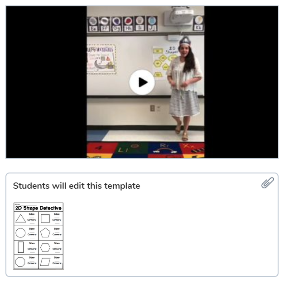 Student Independent PracticeIn Seesaw, find the activity below. Watch the instructional video and complete the assignment.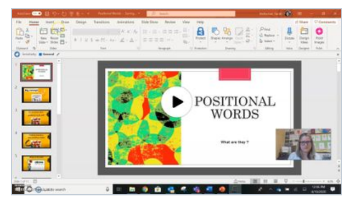 *W.A. goes to OTStudent Independent PracticeIn Seesaw, find the activity below. Watch the instructional video and complete the assignment.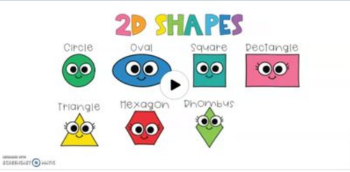 Student Independent PracticeComparing 2d shapes sides and corners- seesaw activity video and seesaw activity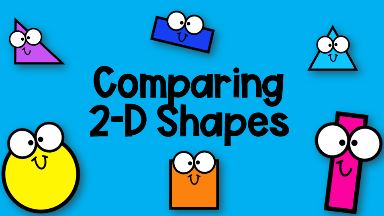 Student Independent PracticeComparing 2d shapes sides and corners video and seesaw activity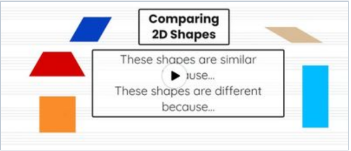 Specials9:00amLive Class- Share ScreenArt with Ms. RizzoLive Class- Share ScreenMusic with Ms. LeSaicherreLive Class- Share ScreenPE with Ms. Karatassos Live Class- Share ScreenArt with Ms. Katie Live Class- Share ScreenMusic with Mr. Kevin Reading/ELA10:00 a.m.Live Class- Share ScreenLetter C Video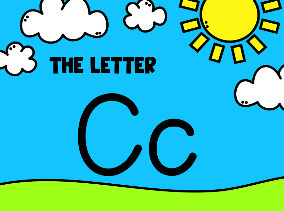 Read Aloud: Letter CLive Class- Share ScreenRead Aloud- Knuffle Bunny*A.C-R in SpeechLive Class- Share ScreenLetter O Video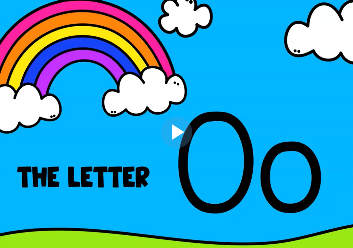 Read Aloud: Letter OLive Class- Share ScreenRead Aloud Video- Silly SallyLive Class- Share ScreenLetter O VideoRead Aloud: Letter OReading/ELA10:00 a.m.Student Independent PracticeSeeSaw Activities:Practice writing the letter CComplete All About Me ActivityStudent Independent PracticeReadingSeeSaw ActivityKnuffle Bunny ActivityPhonicsLogin to iReady Reading through Classlink and work for 15 minutes on Reading.Student Independent PracticeSeeSaw Activities:Practice writing the letter OStudent Independent Practice SeeSaw ActivitySilly SallyPhonicsLogin to iReady Reading through Classlink and work for 15 minutes on Reading.Student Independent PracticeSeeSaw Activities:Practice writing the letter OSocial Studies /Science10:45 a.m.Focused LessonLive – Screen share read aloud - Epic Books: I am a Good CitizenDiscuss as a class.Focused LessonLive – Screen Share “Do Unto Otters “animated YouTube video: Discuss as a class.Focused LessonLive -Good Citizen Or Not?Teacher will read scenarios and students will draw a happy face if it is being a good citizen and a sad face if it is not being a good citizen.Focused LessonLive Problem and SolutionRead Aloud of “Big Bird Can Share”Discuss how we share with friends.Focused LessonLive - Teacher will explain the class wonder wall and that we inquire  about the world around us as it relates to our current IB Unit.Teacher will model her wonder.Social Studies /Science10:45 a.m.Student Independent PracticeSeeSaw-Circle which pictures are examples of being a good citizenStudent Independent PracticeSee Saw-Draw a picture of how you have been a good friend.Student Independent PracticeSee Saw-Draw a picture of how you can be a good citizen.Student Independent PracticeSee Saw- Sharing activityStudent Independent PracticeSeeSaw- Write out things we wonder about. These will be printed and posted on our classroom wall. Independent Work Time 12:00-12:45One on one Meetings with students.William- Ms. NorthcutThiago- Ms. HendrixHeidi- Ms. BeindorfOne on one Meetings with students.Jonathan- Ms. NorthcutMyla- Ms. HendrixAaron- Ms. Beindorf*A.V. and T.P-A in Speech from 12:30-1 w/RosenfieldOne on one Meetings with students.Thiago- Ms. NorthcutAaron- Ms. HendrixAzael- Ms. Beindorf* J.L. and M.M in Speech from 12:15-12:45 w/NorthOne on one Meetings with students.Heidi- Ms. NorthcutWilliam- Ms. HendrixMyla- Ms. Beindorf*A.V. and T.P-A in Speech from 12:30-1One on one Meetings with students.Azael- Ms. NorthcutHeidi- Ms. HendrixThiago- Ms. Beindorf Independent Work Time 12:45- 2:00One on one Meetings with students.Myla- Ms. NorthcutAzael- Ms. HendrixIndependent work for whole class. *H.K. and W.A. in Speech from 1-1:30 w/BeachamIndependent work for whole class. *H.K. and W.A. in Speech from 1-1:30 w/BeachamOne on one Meetings with students.Aaron- Ms. NorthcutJonathan- Ms. Hendrix Independent work for whole class.  Independent Work Time 2:00-3:00One on one Meetings with students.Jonathan- Ms. BeindorfIndependent work for whole class. Independent work for whole class. Independent work for whole class.One on one Meetings with students.William- Ms. BeindorfDue DatesAll Independent practice activities will be due Friday September 11, 2020.All Independent practice activities will be due Friday September 11, 2020.All Independent practice activities will be due Friday September 11, 2020.All Independent practice activities will be due Friday September 11, 2020.All Independent practice activities will be due Friday September 11, 2020.